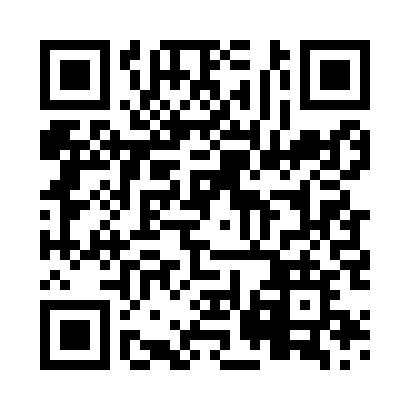 Prayer times for Zvirgzdinu, LatviaMon 1 Jul 2024 - Wed 31 Jul 2024High Latitude Method: Angle Based RulePrayer Calculation Method: Muslim World LeagueAsar Calculation Method: HanafiPrayer times provided by https://www.salahtimes.comDateDayFajrSunriseDhuhrAsrMaghribIsha1Mon2:574:541:397:2710:2512:152Tue2:574:551:407:2710:2412:153Wed2:584:551:407:2710:2412:154Thu2:584:561:407:2610:2312:155Fri2:594:581:407:2610:2212:146Sat3:004:591:407:2610:2212:147Sun3:005:001:407:2510:2112:148Mon3:015:011:417:2510:2012:139Tue3:015:021:417:2510:1912:1310Wed3:025:031:417:2410:1812:1311Thu3:025:051:417:2410:1712:1212Fri3:035:061:417:2310:1612:1213Sat3:045:081:417:2310:1412:1114Sun3:045:091:417:2210:1312:1115Mon3:055:111:427:2110:1212:1016Tue3:065:121:427:2110:1012:1017Wed3:065:141:427:2010:0912:0918Thu3:075:151:427:1910:0812:0919Fri3:085:171:427:1910:0612:0820Sat3:085:181:427:1810:0512:0721Sun3:095:201:427:1710:0312:0722Mon3:105:221:427:1610:0112:0623Tue3:105:241:427:1510:0012:0524Wed3:115:251:427:149:5812:0525Thu3:125:271:427:139:5612:0426Fri3:125:291:427:129:5412:0327Sat3:135:311:427:119:5312:0228Sun3:145:321:427:109:5112:0129Mon3:155:341:427:099:4912:0130Tue3:155:361:427:089:4712:0031Wed3:165:381:427:079:4511:59